ФЕДЕРАЛЬНОЕ ГОСУДАРСТВЕННОЕ АВТОНОМНОЕ УЧРЕЖДЕНИЕ ДОПОЛНИТЕЛЬНОГО ПРОФЕССИОНАЛЬНОГО ОБРАЗОВАНИЯ«СЕВЕРО-КАВКАЗСКИЙ УЧЕБНО-ТРЕНИРОВОЧНЫЙ ЦЕНТР ГРАЖДАНСКОЙ АВИАЦИИ»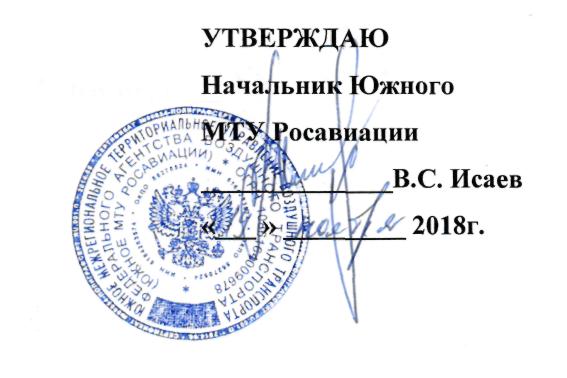 ПРОГРАММАпрофессионального обучения «ПЕРВОНАЧАЛЬНАЯ ПОДГОТОВКА БОРТПРОВОДНИКОВ НА ВС SSJ-100(RRJ-95)»Ростов-на-Дону 2018г.5. ТЕМАТИЧЕСКИЙ план   ПРОГРАММЫ                                                                                        ПЕРВОНАЧАЛЬНОЙ ПОДГОТОВКИ БОРТПРОВОДНИКОВна ВС SSJ-100 (RRJ-95) 3.  РАСЧЕТ УЧЕБНОГО ВРЕМЕНИ ПО ДИСЦИПЛИНАМ И   КОНТРОЛЬ ЗНАНИЙ 1.  РАСЧЕТ ДНЕЙ ПО СРОКАМ ПОДГОТОВКИ 1.  РАСЧЕТ ДНЕЙ ПО СРОКАМ ПОДГОТОВКИ 1.  РАСЧЕТ ДНЕЙ ПО СРОКАМ ПОДГОТОВКИ1.1Календарных дней 751.2Учебных дней 651.3Выходных дней 102.   РАСЧЕТ ВРЕМЕНИ НА ПОДГОТОВКУ В ЧАСАХ2.   РАСЧЕТ ВРЕМЕНИ НА ПОДГОТОВКУ В ЧАСАХ2.   РАСЧЕТ ВРЕМЕНИ НА ПОДГОТОВКУ В ЧАСАХ2.1.Общее количество часов3952.2Теоретическая подготовка  (лекции)     2782.3Практическая подготовка722.4Учебная практика на ВС на земле или на тренажерном устройстве302.5Экзамены132.6Диф. зачет2№Наименование дисциплинВсего   Лекции   Практзанятия. Экзамен,дифф.зач3.1Основы воздушно-правовой подготовки1312-13.2Конструкция и эксплуатация систем и оборудования ВС. 1413-13.3Бытовое оборудование ВС и его эксплуатация.98-13.4Аварийно-спасательная подготовка. БАСО ВС.57401613.5Авиационная безопасность161513.6Медицинское обслуживание пассажиров. Оказание доврачебной помощи2520413.7Организация перевозок на воздушном  транспорте3126413.8Перевозка опасных грузов на воздушном транспорте252413.9Технология обслуживания пассажиров47262013.10Организация питания на борту ВС20      15413.11Сервисное общение11       64дифф.зач13.12Организация работы бортпроводника12      11-13.13Нормы и требования охраны труда8       7-13.14Управление ресурсами экипажа и человеческий фактор16     15-дифф.зач13.15Профессиональный английский язык61      402013.16Учебная практика на ВС на земле или на тренажерном устройстве30        -30-ИТОГО:395     27810215